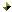 Ileana-Manuela BălanTraduceri și revizuiri de calitate60 bd Louis Delfino, 06300 Nisa, Franța 
16/09/1983http://www.doyoubuzz.com/ileana-manuela-balan
+33 (0)683419794/+33 (0)493264896Experiență Profesională Traducător independent – traduceri din limbile franceză, engleză și spaniolă în română și din română în francezăDin ianuarie 2012, Nisa, FranțaTraduceri în conformitate cu terminologia specializată, cu suportul informatic și așezarea în pagină ale textului original.Revizuire și corectare a traducerilor cu ajutorul memoriilor de traduceri de tip Trados, a glosarelor și a instrumentelor informatice de omogeneizare terminologică.Traducere și localizare, în conformitate cu legislațiile în vigoare.Traducător-revizor în agenție de traduceriA.D.T., Soisy sous Montmorency, Franța - Contract pe durată nedeterminată - 1 februarie 2008 – 16 decembrie 2011Misiuni: Revizuire și traducere a textelor în română, precum și verificare a traducerilor în franceză, engleză și spaniolă, pentru clienți de prestigiu național și internațional, îndeosebi în domeniile: comunicare, marketing, finanțe, cosmetice, turism, juridic și administrativ, documentaţii tehnice, instrucțiuni și manuale de utilizare, comunicate de presă, rezumate și procese verbale ale comitetelor de întreprindere, automobil, medical, informatic, site-uri web, brevete de invenții etc.Gestiune a planificării reviziunilor și traducerilor.Consultare și actualizare cu regularitate a glosarelor și memoriilor de traducere asistată de calculator Trados.Verificare a traducerilor (din punctul de vedere al ortografiei, gramaticii, stilului, localizării) pentru ansamblul clienților grupului A.D.T. sub diverse formate: web, text și imagini, de tip docx, xls, pptx, tif, pdf, jpg, ttx, xml, html etc.Project manager - proiecte multilingve în agenție de traduceriART International, Groslay, Franța - Contract pe durată nedeterminată -17 septembrie 2007 - 1 februarie 2008Misiuni: Gestiune și urmărire a etapelor întregului proces al proiectelor de traduceri (estimarea >traducerea >verificarea >livrarea > facturarea >gestiunea comentariilor clienților legate de calitatea traducerilor și conformarea cu exigențele acestora). Contact direct cu clienții pentru determinarea cerințelor acestora și cu traducătorii externi pentru atribuirea traducerilor. Traduceri și revizuiri punctuale.Recepționeră poliglotă (misiuni punctuale)Agenția Alison - Saloanele VINEXPO, VINITECH, Congresul LECTREA SYSTEMS, Bordeaux și Villeneuve sur Lot, Franța - între mai 2005 și aprilie 2007Recepție multilingvă și informații oferite clienților internaționali ai saloanelor de evenimente și expoziții.Practică pedagogică pentru predarea limbilor engleză și franceză (stagii universitare)Practică pedagogică pentru predarea limbii francezeColegiul National Carol I, Craiova - martie 2006 - mai 2006Predarea limbii franceze elevilor de liceu sub supravegherea profesorului titular al clasei. Practică pedagogică pentru predarea limbii englezeȘcoala Nr 22. Mircea Eliade, Craiova - noiembrie 2005 - februarie 2006Predarea limbii engleze elevilor de școală generală sub supravegherea profesorului titular al clasei. Competențe în domeniul informaticMS Office 2003 & 2007, Antidote, Back OfficePrograme de Traducere Asistată de Calculator: Trados 2011 și 2007, Apsic XbenchPrograme de Paginație si Grafică Asistate de Calculator: Adobe Photoshop, Gimp, PaintStudii Diplomă de Limbă Spaniolă DELE (nivel avansat B2), Instituto Cervantes, Paris (12 august 2008)
 Diplomă de Master 1 Limbi și Civilizații - Engleză, Universitatea Michel de Montaigne (Bordeaux III) (iunie 2008)
 Diplomă de Interpret de conferințe – Traducător (4 ani de studiu), Universitatea Craiova (iunie 2006) Autorizație a Ministerului de Justiție din România ca Traducător legalizat (iunie 2006)	Studii în al treilea an universitar în Licence de Litere, Universitatea Michel de Montaigne (Bordeaux III), Program Erasmus (2004 - 2005)balan.traductions@yahoo.fr